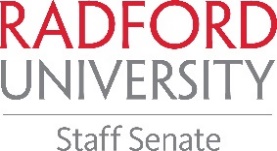 MinutesSeptember 15, 20229:00 a.m. – Zoom Meetings are recordedWelcomeZoom Room locationsVia zoom link - https://radford.zoom.us/j/98701488941Armstrong Complex, Procurement and Contracts Conference Room 231First Floor in McConnell Library Room 170Walker Room 275Determination of Quorum and Call to Order – Open Staff Senate Meeting. Quorum was met. Approve Minutes: August 2022. Minutes approved.Meeting RecordingsCopy of meetings will reside on the D2L site, not everyone had access to SharePoint.Update from “Coffee with a Cop”Campus and RUCGood turnout. Police would love to see more faculty and staff come out. The Police Department had a wonderful time catching up with students as they came by. Next opportunity, September 16th @ Arabica Coffee on Main Street, from 7:00 am – 9:00 am. Free Coffee.  Coffee with the President forum reminderOctober 6th @ 9:00 am, via zoom, link forthcomingClassified staff presented five questions so far, if you would like to present a question, sent to skproffit@radford.edu. Individual names will be confidential.Currently we have 10 questions that have been submitted to Sharon. Please send any questions you have – all questions will be presented anonymously (identifying information removed). Title IX volunteers: Volunteers appointed by President Danilowicz Letters went outOne current member and five volunteered from Staff Senate officer’s groupExecutive officer meeting held September 8th- Elections held for University Wide Committees/Internal Governance- Bookstore Advisory-Kara Pfaff- group meets at beginning/ending of each semester. Kara will be in the position through 2023. They have not met for the Fall 2022 semester.Parking & Traffic-Replacement will be Noah Bieker-F&A, Information TechnologyReports from Standing CommitteeElections & Nominations, Chair: Christi Wayne
Committee Members:  New members Tracy Jones is stepping down as senator for RUC and nominations are needed to replace this position. Open until September 19th at 5:00pm. Voting will begin on September 20th and end on September 23rd at 5:00pm.Policies & Issues, Chair: Sharon Proffitt- 
Committee Members: Amanda Lawson. New Members-Scott Shaffer, Pam McCallister, and Jim Williamson- Meeting bimonthly, our next meeting October 11thNo reportCommunications, Chair: Ruby Dwyer
Committee Members: Pam McCallister, Lynn Arnold, Tracy JonesCommittee met and began discussing goals and scope. Focusing on ways to get communication out better to campus. Staff & Community Relations, Chair: Lin Martin 
Committee Members: Connie Leathers. New Members-Fallon Kreye, Kate Smith, and Tracy JonesNo reportRecruitment & Membership, Chair-Ruby Dwyer. Committee Member-Fallon KreyeCall for members for this committee – if you’re interested in joining please let Ruby know. The goal is to recruit to all new hires.Reports from University-Wide Committees/Internal GovernanceDiversity & Equity Action, SS Representative: Katie Smith No reportIntercollegiate Athletics, SS Representative: Ruby DwyerRuby reached out to Holly Cline (faculty liaison) and they are hoping to meet at the end of September or early October. An event was held at Sinkland Farms last month.Parking & Traffic, SS Representative: Noah Bieker No reportUniversity Executive, SS Representative: Christi Wayne No reportDining Services Advisory Committee, SS Representative: Fallon KreyeNo reportBookstore Advisory Committee, SS Representative: Kara Pfaff, meet at beginning/end of each semesterWaiting for faculty appointments to the committee before it meets.Library Committee, SS Representative: Amanda LawsonNo reportSenators’ announcements (news from Divisions, concerns from constituents):McConnell Library: Therapy Dogs every Tuesday and Thursday from 3:00 pm – 4:00 pm, Yappy HoursBeen a big success. Encourage students to attend. Self-Evaluation due September 15th, email went out regarding evaluation deadlinesConnie Leathers encouraged everyone to do a self-evaluation. It’s not required but it’s your opportunity to remind your supervisor of your accomplishments. College of Visual and Performing Arts – check out website for upcoming Fall eventsEmployee Benefits Fair-October-Booth, swag bags and basket raffleBenefits Fair will be held October 27th from 11:00am-2:00pm in the Muse Banquet Hall. Please give Sharon any swag you might have – she’s located in the Armstrong building or she can come to you. HR training and professional development – Academic Technology training available through One Campus.Main event calendar on main page of Radford University-activities, news, and events- some highlights:	U.S. News & World Report ranks Radford University in new Category among best colleges, rank 169 in top Public Schools-National UniversitiesUndergraduate nursing programs, ranked in the top third of all undergraduate BSN degree-granting nursing programs that met eligibility requirements. School of Nursing named among the Top 10 in VirginiaThe undergraduate business program in the Davis College of Business and undergraduate computer science programs in the Artis College of Science and Technology were also nationally rankedRadford ranked at 118 in Top Performers on Social Mobility among public universities in the National Universities category and was included in the Campus Ethnic Diversity listing based on U.S. News’ diversity indexRadford University named in Washington Monthly’s Best Bang for your Buck, rank 127 of more than 400 universities"Our new ranking reflects the commitment and results that elevate our university from the Regional level to the National stage," said Bret Danilowicz, Ph.D., president of Radford University. "The growth of our Allied Health Programs at our Roanoke Campus is a significant component of this National recognition. Our students and alumni are more than deserving of this elevated status; our graduates are highly successful in their careers, and our graduates continue to boost the economic development of our region, the Commonwealth of Virginia and beyond. I am particularly proud of how well our university elevates its graduates into higher economic classes compared to our national peers."Michele Messner from Alumni Relations: Homecoming is coming up 9/29-10/1. Kick-off begins at Long Way Brewing on September 29th. Presidential inauguration will be 9/30 at 10:00am. Voltage Brothers will be performing at Homecoming event on 10/1 at 2:00pm.Radford University Art Museum on Tyler is featuring the work of Martine Le Coz. This is open to the public from 10:00am to 5:00pm Monday-Fridays.Guest Speakers- Ruby Dwyer and Senator’s input on what we do and why we do it.Ruby presented a Powerpoint presentation on Staff Senate. This will be shared with members. Goals: Unity and CooperationOrganizational Competence (training, professional development).Advise and advocate (make referrals to appropriate organizations or personnel).Cultural proficiency (broaden the cultural proficiency of staff)Health and wellness (encourage and promote healthy life choices)New goals for 2022-23: Employee engagement (recognition)Continued communication with various groups on and off campus (Human Resources, VGEA, University Administration, Faculty and AP senates, SGA, etc.)Increased professional development and training opportunities Promote Staff Senate eventsPromote Staff Senate Committees Adjournment – Close Staff Senate Meeting. Meeting adjourned 10:08am.Next Staff Senate meeting:
October 20, 2022
Guest Speaker: Merrie Winfrey-CITL-The Rise QEP – improve students’ sense of belonging and academic performance in 100 and 200 level required courseshttps://www.radford.edu/content/staff-senate/home.html aml 9/15/22